Международный союз по охране литературных и художественных произведений (Бернский союз)Исполнительный комитетШестьдесят третья (48-я очередная) сессияЖенева, 2 – 11 октября 2017 г.отчет принят Исполнительным комитетомНа рассмотрении Исполнительного комитета находились следующие пункты сводной повестки дня (документ A/57/1):  1, 2, 3, 4, 5, 6, 8, 10, 12, 30 и 31.Отчет об обсуждении указанных пунктов содержится в Общем отчете (документ A/57/12).Председателем Исполнительного комитета был избран г-н Мануэль Герра Самарро (Мексика), а заместителями Председателя — г-н Сумит Сет (Индия) и г-жа Геа Лепик (Эстония).[Конец документа]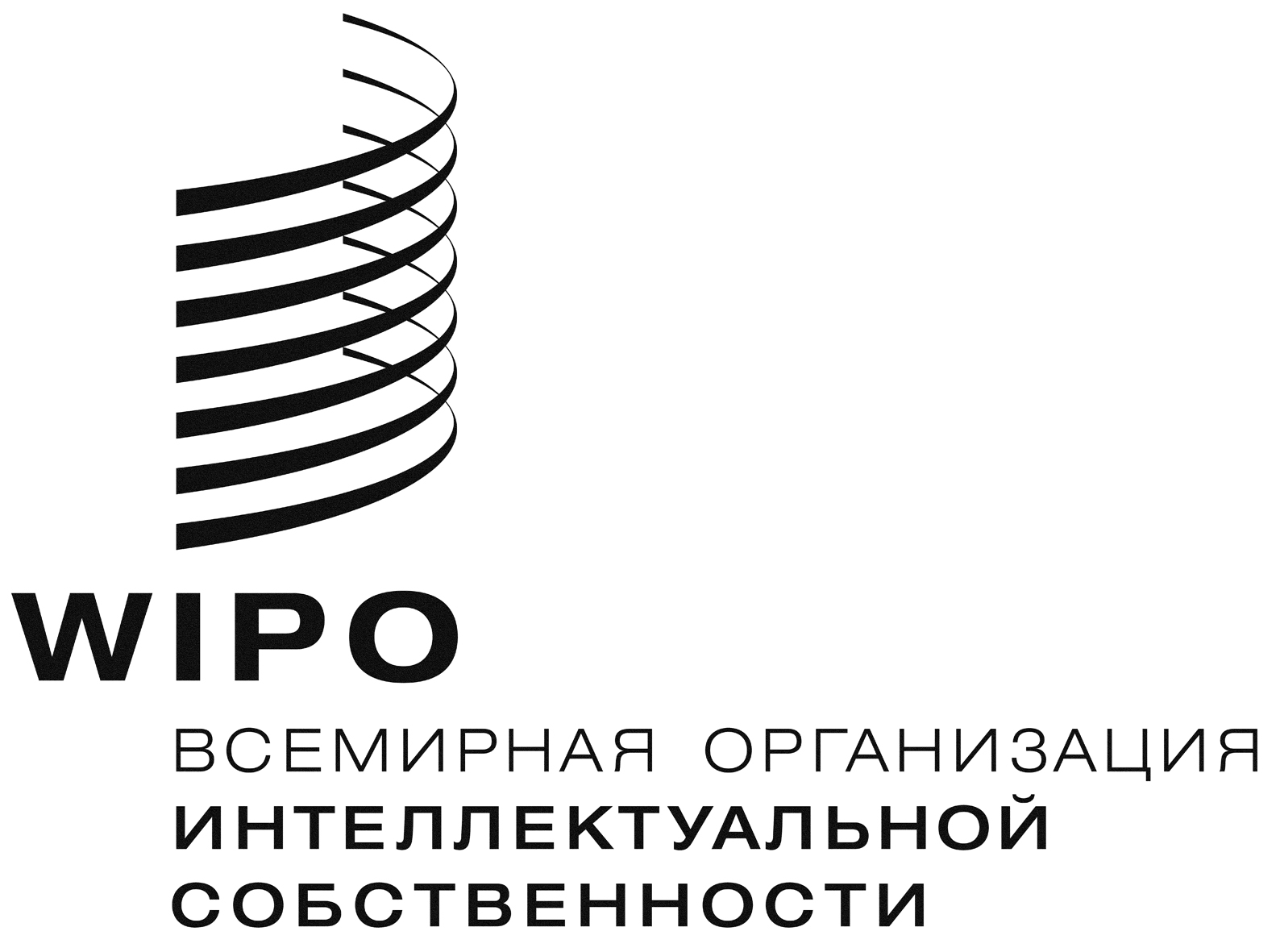 RB/EC/63/1    B/EC/63/1    B/EC/63/1    оригинал:  английскийоригинал:  английскийоригинал:  английскийдата:  14 декабря 2017 г.дата:  14 декабря 2017 г.дата:  14 декабря 2017 г.